Rizikové a protektivní faktory vzniku poruch chováníResilienceResilienceSchopnost jedinců, navzdory vystavení nepříznivým individuálním či sociálním okolnostem, směřovat k využívání zdrojů zdraví, včetně využívání příležitostí zažívat zkušenost životní spokojenosti. Schopnost rodiny,  komunity a kultury tyto zdroje zdraví a příležitosti k prožívání životní spokojenosti jedinci poskytnout způsobem pro danou kulturu přiléhajícímzpůsobem. Teorie resilience protektivní + rizikové faktorymultidimenzionální komplex (vlastnosti, vlivy, mechanismy)dynamický, s kontextem interagující  proces Faktory resiliencePROTEKTIVNÍ: tlumiče proti nepřízním; aktivace k vlastnímu úsilí RIZIKOVÉ: faktory zvyšují pravdě-podobnost vzniku PCH; ochranný skleník?Triáda rizikových faktorů ve vývoji poruchy chování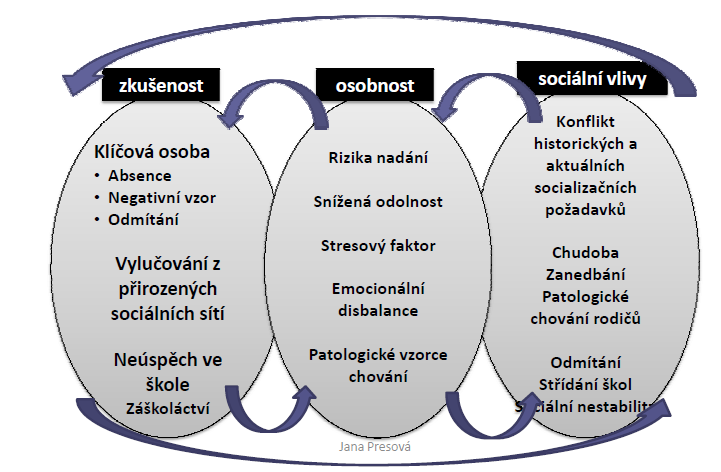 Rizika spojená s osobností dítěteváží se na fyzickou, psychickou konstituci a sociální zkušenostpatří sem:Faktory fyzického zdraví: nedonošenost, nízká porodní váha, postižení, nemoc, porodní úraz, chronická onemocnění  Faktory vnitřních dispozic: nízká inteligence, obtížný temperament, hyperaktivita, impulzivita Rizika spojená s rodinou dítětezákladní rizika spočívají v nedostatku „vřelosti – lidského tepla“ Rodinné stresory  konflikty mezi rodiči, postnatální deprese, nízká vzdělanost, tísnivá finanční situaceNastavení rodinného systému  struktura a hierarchie(neúplná rodina, nezletilá matka, nezaměstnanost atd.)Školní rizikanepřipravenost na vstup do školy + neschopnost přizpůsobit se požadavkům nedostatek pozitivní interakce se spolužáky  a učitelineúspěch a izolacevyhledávání ostatních dětí s podobnými potížemi (problémové vrstevnické party)bludný kruh neúspěchuRizika spojená se společnostíŽivotním podmínky – socioekonomické znevýhodnění, hustota zalidnění a materiální životní podmínky, místo bydlištěPatologické formy chování v okolí – násilí, kriminální činnost…Kulturní a morální hodnoty – sociální nebo kulturní diskriminace, násilí v médiíchKonflikt aktuálních a historických socializačních požadavků (odlišnost požadavků rodiny, školy…)Protektivní faktory dle Šolcové (2009) Individuální úroveň Konstituční resilience (pozitivní temperament, robustní neurobiologický systém)Sociabilita (citlivost, prosociální postoje, citová vazba k ostatním)Inteligence (školní výkon, plánování a rozhodování)Komunikační dovednosti (rozvinutá řeč, čtenářské dovednosti)Osobnostní charakteristiky (tolerance k negativním emocím; sebeuplatnění; sebevědomí; pozitivní sebepojetí; vnitřní lokalizace kontroly; smysl pro humor; nadějnost; strategie zvládání stresu; trvalý hodnotový systém; vyvážený pohled na zkušenosti; tvárnost a pružnost; mravní síla, přesvědčení, houževnatost, odhodlání Úroveň rodinyPodporující rodina (povzbuzení, pomoc, vřelost; soudržnost  péče; blízký vztah k pečujícím osobám; víra v dítě; neobviňování; vzájemná manželská opora; talent, koníčekSocioekonomický statusÚroveň komunity Školní zkušenosti (podporující kamarádi a vrstevníci; pozitivní vliv učitele; úspěchPodporující komunita (víra v jedince, netrestání)Úroveň kultury Tradiční aktivity, tradiční spiritualita; tradiční jazyk; tradiční medicínaJiná klasifikace příčin: V individualitě (vrozené, získané) x Vnější A)Příčina v individualitě dítěteOsobnostní rovina (individuální vývoj)Genetická dispozice k disharmonickému vývoji (odchylka v emočních a volních vlastnostech – vyšší dráždivost, afektivní impulzivní reakce, nízká schop.empatie…)Oslabení či porucha CNS (zjm.pre-, peri- poškození) – impulzivita, emoční labilita, nízká míra sebeovládáníSociální rovina (sociální začlenění, vztahy)Odmítavé reakce sociální skupiny – nejistota ve vztazích znemožňuje rozvoj zdravého sebehodnocení a sebeúctyNedostatečná sebeúcta – vznik syndromu naučené bezmocnostiNedostatek impulzů a příležitostí k učeníZkušenostní rovina (kritické životní události)Reakce soc. okolí na existenci i chování dítěteZkušenosti s vlastními strategiemi chování – co přináší výhody, co potíže, jaké chování je přijímané, jaké odmítanéB)Příčiny spojené se sociálním okolím dítěte